POŠEVNOKOTNIPRAVOKOTNIRAZNOSTRANIČNI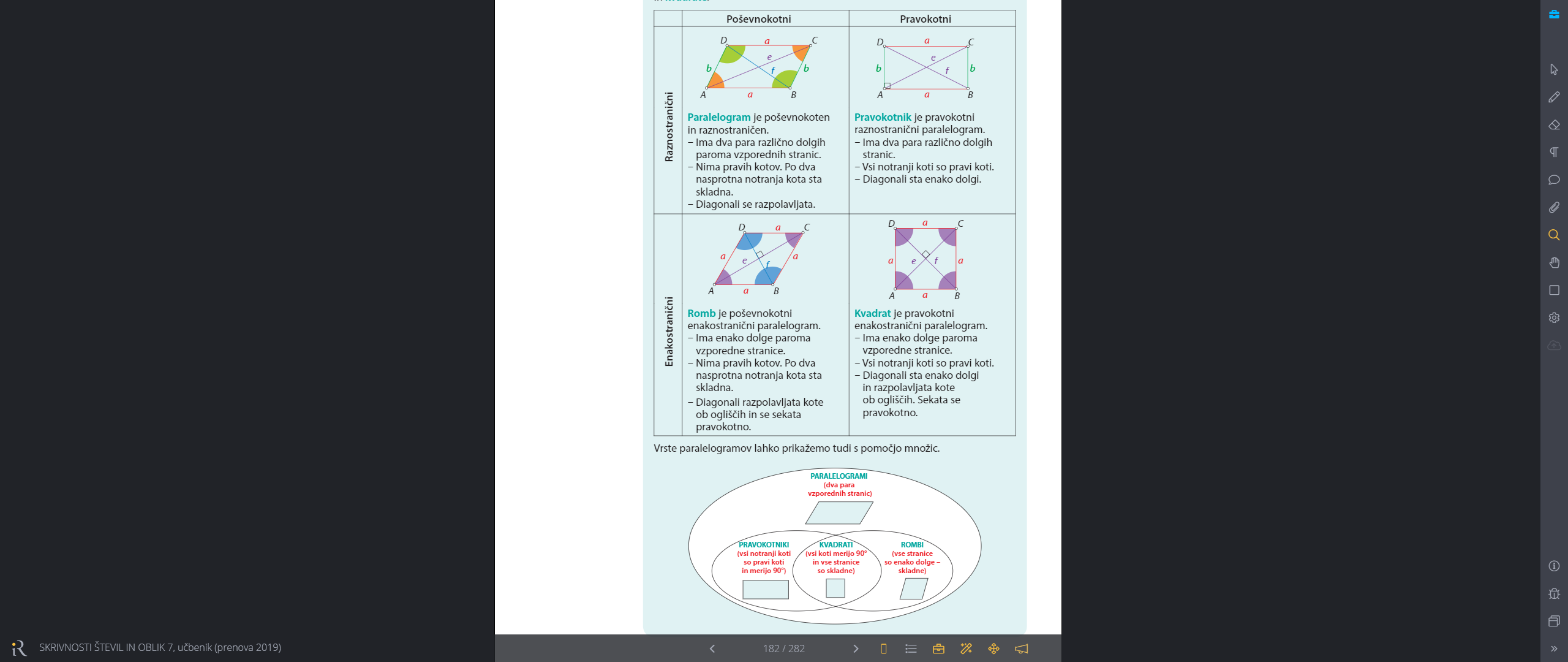 PARALELOGRAM   je štirikotnik, ki ima dva para vzporednih stranic.LASTNOSTI PARALELEOGRAMA:Nasprotni stanici ima vzporedni in skladni (a = c, b = d).Nasprotna kota sta skladna ( = ,  =). Nima pravih kotov.Sosednja kota skupaj merita 180.Je središčno someren lik. Diagonali paralelograma se razpolavljata.PRAVOKOTNIK je paralelogram in ima vse njegove lastnosti.LASTNOSTI PRAVOKOTNIKA:ima dva para različno dolgih stranic (b =d, a = c),vse notranje kote ima prave (90°),diagonali sta skladni (e =f) in se razpolavljata.je osno in središčno someren.ENAKOSTRANIČNIROMB je paralelogram, ki ima vse štiri stranice skladne (enako dolge).LASTNOSTI ROMBA: Ima enako dolge (skladne), paroma vzporedne stranice:   AB = BC = CD = AD = a (vse stranice označujemo s črko a, saj so vse enako dolge)Diagonali romba e in f:razpolavljata notranje kote romba (Diagonala e razpolavlja kota  in γ, diagonala f razplavlja kota β in δ.),sta med sabo pravokotni (e⊥f) in se razpolavljata. Je središčno in osno somern lik.KVADRAT je enakostranični (vse stranice so enako dolge) in pravokotni (vsi notranji koti merijo 90°) paralalelogram. LASTNOSTI KVADRATA: Je pravokotnik in romb in ima vse njune lastnosti.Ima enako dolge, paroma vzporedne stranice.Diagonali kvadrata e in f (Pazi: V kvadratu pogosto diagonale označimo tudi s črko d.):sta enako dolgi (e = f). Se sekata pod pravim kotom.razpolavljata kote ob ogliščih,sekata se pravokotno  (e⊥f).Je osno in središčno someren lik.